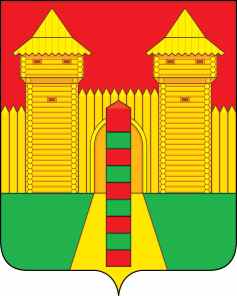 АДМИНИСТРАЦИЯ  МУНИЦИПАЛЬНОГО  ОБРАЗОВАНИЯ «ШУМЯЧСКИЙ   РАЙОН» СМОЛЕНСКОЙ  ОБЛАСТИПОСТАНОВЛЕНИЕот 11.01.2023г. № 10        п. ШумячиВ целях своевременной и качественной снегоочистки дорог общего пользования Шумячского городского поселения и надлежащего содержания территории поселка Шумячи, обеспечения безопасности движения транспорта и пешеходов, ликвидации последствий сильных снегопадов, в соответствии с пунктом 5 и пунктом 19 части 1 статьи 14 Федерального закона от 06.10.2003       № 131 – ФЗ «Об общих принципах организации местного самоуправления в Российской Федерации, статьёй 13 Федерального закона от 08.11.2007 №257-ФЗ «Об автомобильных дорогах и дорожной деятельности в Российской Федерации и о внесении изменений в отдельные законодательные акты Российской Федерации», в соответствии с Правилами благоустройства территории  Шумячского городского поселения, утвержденными решением Совета депутатов Шумячского городского поселения от 29.11.2018 года №55, Администрация муниципального образования «Шумячский район» Смоленской областиП О С Т А Н О В Л Я Е Т:1. Определить в качестве места открытой площадки для временного складирования снега в зимний период следующую территорию:земельный участок с кадастровым номером 67:24:0190142:79 по адресу: Российская Федерация, Смоленская область, Шумячский район, п. Шумячи.2. Подрядной организации, осуществляющей работу по содержанию дорог, тротуаров и сооружений на них на территории Шумячского городского поселения, производить вывоз снега на указанное место.3. Контроль исполнения настоящего постановления возложить на заместителя Главы муниципального образования «Шумячский район» Смоленской области Н.М. Елисеенко. 4. Настоящее постановление вступает в силу со дня его подписания.Об определении места открытой площадки для временного складирования снега на территории Шумячского городского поселенияГлава муниципального образования «Шумячский район» Смоленской области А.Н. Васильев